هُواللّه-الهی الهی تری هؤلآء جمّاً من الأحبّآء اقبلوا…عبدالبهاءاصلی فارسی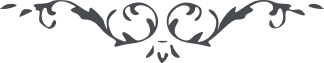 هُواللّه الهی الهی تری هؤلآء جمّاً من الأحبّآء اقبلوا اليک بوجوه نورآء و قلوب طافحة بالحبّ و الولآء و صدور منشرحة بآياتک الکبری و آذان صاغية للنّدآء و السن ناطقة بالذّکر و الثّنآء ربّ احفظهم فی کهف حمايتک و احرسهم بعين رعايتک و خصّصهم بفيض عنايتک و صُنهم فی صون کلآئتک و اجعلهم آيات محبّتک و صحف معرفتک و کلمات کتابک المبين انّک انت الرّحمن الرّحيم يا ذا الفضل العظيم. ای ياران حقيقی عبدالبهآء، پس از شکر خدا و ستايش ربّ کبريا بايد نهايت ممنونيّت را از جناب آقا زين العابدين بداريد و مانند پروانه حول شمع او بگرديد که سبب شد نور هدايت در دلها برافروخت و پرده ضلالت بسوخت و کلّ بدليل مهتدی بسبيل ربّ جليل گشتيد مؤمن باللّه شديد و موقن بآيات اللّه و جانفشان در سبيل اللّه قدر اين  نعمت را بدانيد و تا توانيد شکر و ستايش نمائيد زيرا اين هدايت  سبب نورانيّت وجوه در ملکوت احديّت گردد و سلطنت جهان  باين موهبت برابری ننمايد و عليکم التّحيّة و الثّنآء    ع ع 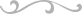 